LSSU Fisheries and Wildlife Club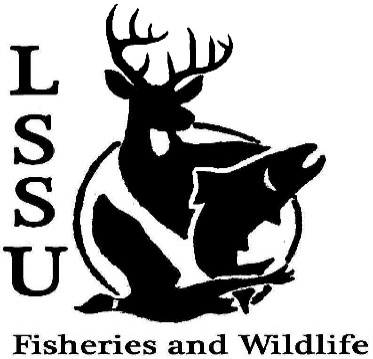 Meeting of April 6th,2016Called to Order at 8pmOfficersPresident: Cliff Pattinson: cpattinson@lssu.edu (269) 841-6472VP: Michelle KaneSecretary: Jake Northuis (incumbent)Treasurer: John MilanEvents Committee Co-Chairs: Chris Cortell, Matt Grieb							Fundraising Committee Chairs: Alleigh Sexton, Elizabeth CilmanOfficer’s ReportVice President – Michelle KaneSecretary, Incumbent – Jake Northuis  1st Anthony 2nd ColeTreasurer – John Milan 1st Jake 2nd Chris Old BusinessCoffee and Conversations DNR Public MeetingMeet and Greet at Laker HallTWS NCS Student ConclaveNew Businessrd) 3 pm, LibrOutstanding Club Member of the Year Award!Pipeline Town Hall Meeting – April 16th, SSM Public LibraryInstating of 2016-2017 OfficersPresidentElizabeth CilmanVice PresidentJuliet GolobTreasurerKatherine SkubikSecretaryKelly MildebrandtSenior Symposium Friday April 8th; 3-5 pm, poster sessionSaturday April 16th; 8 am – Noon, presentations NMU – Sunday, April 10thFish ID and Sampling Workshop WeekendSaturday April 16th, Fish ID then ElectroshockingSunday April 17th, Seining with possible fyke net setting w/ Fish Movement ProjectFish Movement Project back underway  – Contact crew leader Eddie Barta rbarta1@lssu.edu or Dr. Moerke or Kapuscinki if interestedHunt Creek Internships available to LSSU Students – Contact Dr. EvansMany internships / job postings available! Watch your email!Have an idea for an event? Talk to Events Committee or any of the Officers!Have an idea for a Meet and Greet? Talk to Events committee or any of the fficers Senior Research help?RemindersPlease take photos and videos at FWC events!Pay your dues!Like the Facebook page!Visit our Website!  http://www.lssufwc.weebly.com/ Next Meeting: April 20th, 2016 @ 8 PMMeeting Closed at 8:22pm 1st Cole 2nd Juliet Thank You's given by Cliff 